Karta pracy - Pierwsza wizyta w MirmiłowieUzupełnij schemat.położenie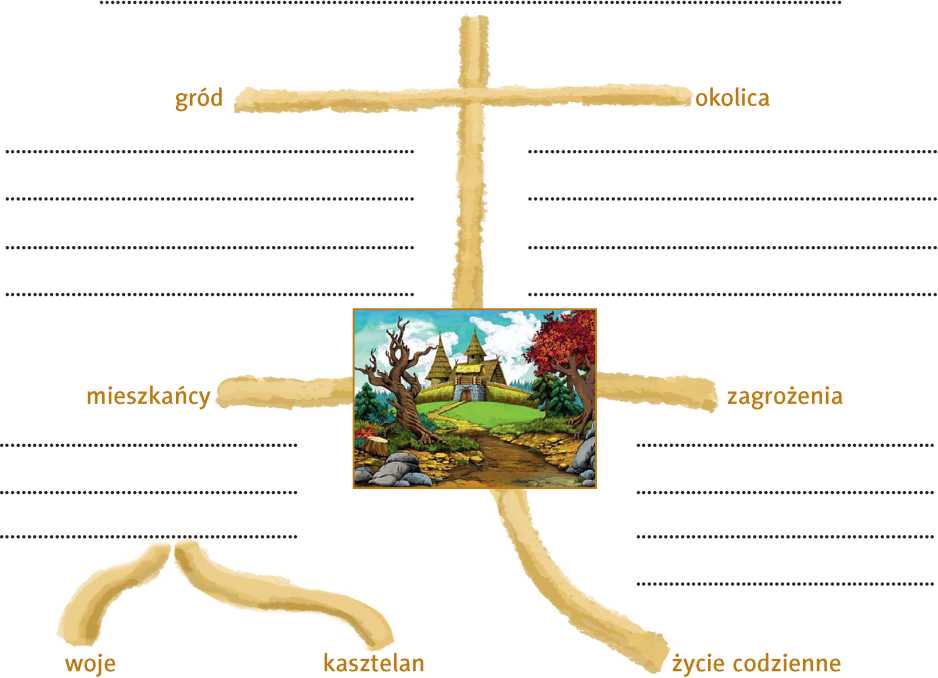 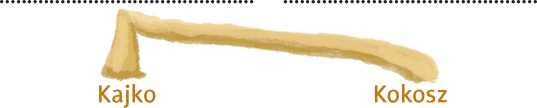 Wątek główny: ...